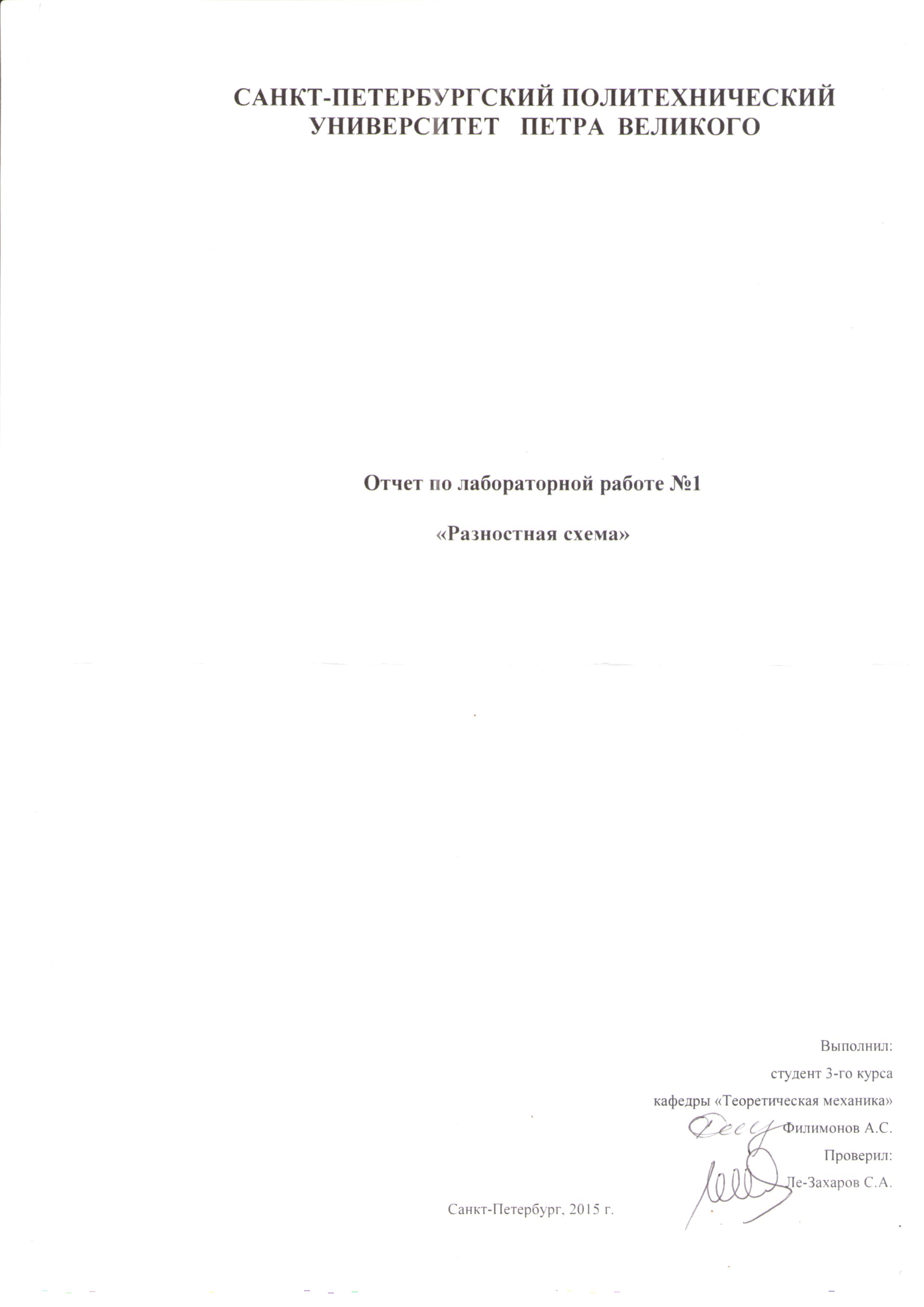 СОДЕРЖАНИЕ1. Постановка задачи………................................................................................ 32. Выполнение расчетов в MATLAB ................................................................. 4 3. Результаты......................................................................................................... 5 4. Выводы.............................................................................................................. 6Постановка задачи	Дан однородный металлический стержень. Необходимо решить уравнение теплопроводности, используя разностную схему (рис.1). 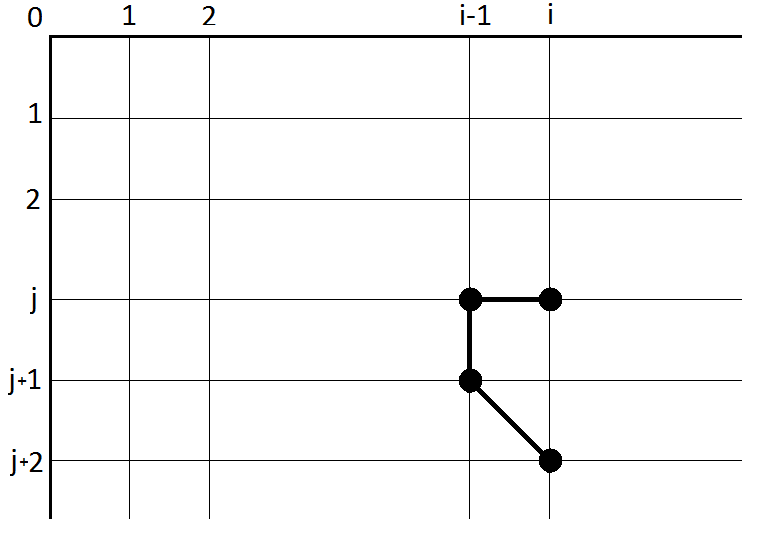 Рис.1. Разностная схема.Исходные данные:  = 1 м – длина стержня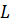  = 1 м/c2 – коэффициент температуропроводности м/c2 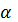 Уравнение теплопроводности: 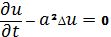 Начальные условия: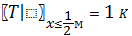 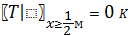 Граничные условия для данной задачи будут иметь вид: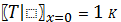 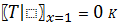 Уравнение теплопроводности принимает вид: +  	 (1)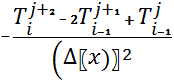 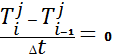  – шаг интегрирования по расстоянию;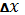  – шаг интегрирования по времени;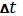  – температура в j-ой точке в момент времени i.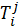 Выполнение расчетов в MATLABВыразим  из уравнения теплопроводности (1):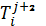 = 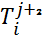 А также   из того же уравнения теплопроводности(1):= 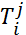 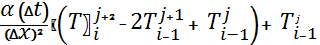 Используя пакет прикладных программ MatLab реализуем разностную схему:function scheme();format short ; format compactn = 4; 	  %ввод количества рассматриваемых точек(четное)dt = 0.0001;  %ввод шага интегрирования по времениt = 0.01;	  %ввод количества шагов по времениkappa = 1;	  %ввод постояннойmid = round(n/2);                         dx = 1/(n-1);                              T=zeros(n,round(t/dt));                             T0 = 1;                                  T1 = 0;                                   for j=1:mid    T(j,1)=T0;                             end;for j=(mid+1):n    T(j,1) = T1;                          end;for i=2:(t/dt)    T(1,i) = T0;                             T(n,i) = T1;                               for j=1:+2:n-3                                     T(j+2,i)=2*T(j+1,i-1)-T(j,i-1)+(dx)*(dx)*(1/kappa)*(1/dt)*(T(j,i)-T(j,i-1));    end;    for j=n-2:-2:1        T(j,i)=(1/dx)*(1/dx)*(kappa)*(dt)*(T(j+2,i)-2*T(j+1,i-1)+T(j,i-1))+T(j,i-1);    end;                                     end;T(:,round(t/dt)На выходе из данной программы получаем распределение температуры между ее граничными значениями. 
РезультатыВ случае, когда  схема расходится.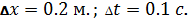 Произведем расчет разностной схемы, с сеткой, состоящей из 4 точек, шагом интегрирования по времени 0.01( и количеством шагов по времени равным 400(10 секунд) (Рис. 2)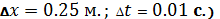 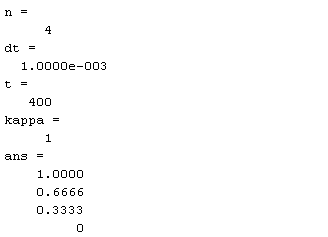 Рис. 2 Результат расчёта задачи с использованием разностной схемы.В итоге мы получили равномерное распределение температуры от 1 до 0.Исследуем, как быстро при использовании данной схемы, можно прийти к равномерному распределению температуры в описанных выше условиях.Таблица 1. Зависимость распределения температуры от количества шагов интегрирования.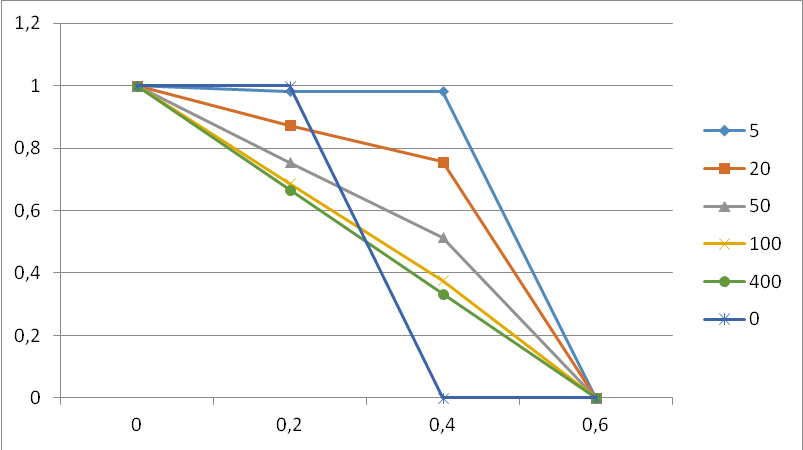 Рис. 3. График зависимости распределения температуры на разных шагах интегрирования.ВыводыЗаданная разностная схема с учетом начальных и граничных условий была успешно реализована на языке программирования MATLAB. В процессе работы над этой задачей, мы пришли к выводу, что схема расходится в случае  и сходится в случае . 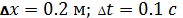 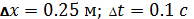 Для второго случая получили график зависимости распределения температуры на разных шагах интегрирования. (Рис.3). Здесь мы можем увидеть, что распространение тепла по стержню происходит в холодную область, а затем охлаждение теплой области вплоть до установления линейной зависимости температуры от координаты.№ шага интегрирования1-ая точка сетки (0 м)2-ая точка сетки (0.33 м)3-ья точка сетки(0.66 м.)4-ая точка сетки(1 м.)510.98170.981502010.87230.756405010.75430.5136010010.68840.3768040010.66660.33330